Seznam učnega gradiva in potrebščin za šolsko leto 2023/2024razredUčenci dobijo spodnji komplet učnega gradiva v šoli, s strani staršev nakupa ni, financira Ministrstvo za vzgojo in izobraževanje. Gradivo nabavi šola.                                                    Učbenik in berilo si učenci lahko izposodijo v učbeniškem skladu.Vadnico za matematiko nabavite starši:Naslednje zvezke nabavite starši: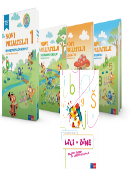 Več avtorjev: LILI IN BINE: NOVI PRIJATELJI 1 - POSEBNI KOMPLET, samostojni delovni zvezki za slovenščino, matematiko in spoznavanje okolja s kodo in prilogami v škatli + 1. del delovnega zvezka za opismenjevanje, založba ROKUS-KLETT, količina: 1, EAN: 3830064622637Učni kompleti Kopija-nova39,00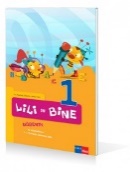 M. Kramarič, M. Kern, M. Pipan: LILI IN BINE 1, učbenik za slovenščino, založba ROKUS-KLETT, količina: 1, EAN: 9789612718275Slovenščina12,70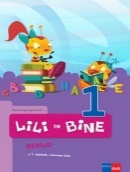 M. Kordigel Aberšek, I. Saksida: LILI IN BINE 1, berilo, založba ROKUS-KLETT, količina: 1, EAN: 9789612711030Slovenščina12,70nazivpredmetcena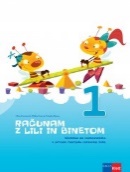 M. Kramarič, M. Kern, et al.: RAČUNAM Z LILI IN BINETOM 1, vadnica za matematiko, založba ROKUS-KLETT, količina: 1, EAN: 9789612717056Matematika9,80nazivpredmet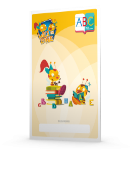 ZVEZEK LILI IN BINE, veliki A4, 40-listni, črtasti, ABC z velikimi tiskanimi črkami, količina: 1, EAN: 3831075929067Slovenščina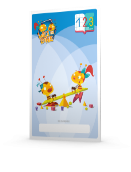 ZVEZEK LILI IN BINE, veliki A4, 40-listni, 1 cm karo, 123 s številkami, količina: 1, EAN: 3831075929074MatematikaZVEZEK, mali B5+, 40-listni, 11 mm črta, količina: 1Glasbena umetnostZVEZEK, veliki A4, 40-listni, 11 mm črta, količina: 1SlovenščinaZVEZEK, veliki A4, 40-listni, 11 mm črta, količina: 1Spoznavanje okoljaNaslednje potrebščine nabavite starši:Naslednje potrebščine nabavite starši:Naslednje potrebščine nabavite starši:SVINČNIK, trdota HB, količina: 2SlovenščinaLESENE BARVICE, količina: 1Slovenščina, Likovna umetnostFLOMASTRI, količina: 1Slovenščina, Likovna umetnostRADIRKA, količina: 1SlovenščinaŠILČEK, količina: 1SlovenščinaMAPA A4, z elastiko, količina: 1SlovenščinaKOLAŽ PAPIR, velikost A4, 24-barvni, mat, količina: 1Likovna umetnostRISALNI BLOK, 20-listni, količina: 1Likovna umetnostVOŠČENKE, količina: 1Likovna umetnostTEMPERA BARVE, količina: 1Likovna umetnostVODENE BARVICE, količina: 1Likovna umetnostRISALNO OGLJE, v svinčniku, 2 kos, količina: 1Likovna umetnostPLASTELIN, 12  barv, 330 g, količina: 1Likovna umetnostKOMPLET DVEH LEPIL UHU, Glue Pen, 50 ml + Stic, 8,2 g, količina: 1Likovna umetnostŠKARJE, količina: 1Likovna umetnostČRNI TUŠ, količina: 1Likovna umetnostLONČEK ZA ČOPIČE, količina: 1Likovna umetnostPALETA, za mešanje barv, količina: 1Likovna umetnostČOPIČI, 5 - delni, ploščati št. 10, 14, 18; okrogla št. 6, 8Likovna umetnostPERESNICAŠOLSKI COPATIVREČKA ZA ŠPORTNO OPREMO